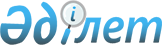 О внесении изменений и дополнений в решение Кызылординского областного маслихата от 12 декабря 2016 года № 71 "Об областном бюджете на 2017-2019 годы"
					
			С истёкшим сроком
			
			
		
					Решение Кызылординского областного маслихата от 15 февраля 2017 года № 88. Зарегистрировано Департаментом юстиции Кызылординской области 20 февраля 2017 года № 5733. Прекращено действие в связи с истечением срока
      В соответствии с пунктом 4 статьи 106 кодекса Республики Казахстан от 4 декабря 2008 года "Бюджетный кодекс Республики Казахстан", подпунктом 1) пункта 1 статьи 6 Закона Республики Казахстан от 23 января 2001 года "О местном государственном управлении и самоуправлении в Республике Казахстан" Кызылординский областной маслихат РЕШИЛ:
      1. Внести в решение Кызылординского областного маслихата от 12 декабря 2016 года № 71 "Об областном бюджете на 2017-2019 годы" (зарегистрировано в Реестре государственной регистрации нормативных правовых актов за номером 5672, опубликовано 24 декабря 2016 года в газетах "Сыр бойы" и "Кызылординские вести") следующие изменения и дополнения: 
      пункт 1 изложить в новой редакции: 
      "1. Утвердить областной бюджет на 2017-2019 годы согласно приложениям 1, 2 и 3 соответственно, в том числе на 2017 год в следующих объемах:
      1) доходы – 168 883 779,8 тысяч тенге, в том числе:
      налоговые поступления – 9 217 033,0 тысяч тенге;
      неналоговые поступления –234 230,2 тысяч тенге; 
      поступления от продажи основного капитала – 8 300,0 тысяч тенге;
      поступления трансфертов – 159 424 216,6 тысяч тенге;
      2) затраты – 167 328 475,7 тысяч тенге;
      3) чистое бюджетное кредитование – 7 545 103,5 тысяч тенге;
      бюджетные кредиты – 9 420 821,5 тысяч тенге;
      погашение бюджетных кредитов – 1 875 718,0 тысяч тенге;
      4) сальдо по операциям с финансовыми активами – 765 149,0 тысяч тенге;
      приобретение финансовых активов – 765 149,0 тысяч тенге;
      поступления от продажи финансовых активов государства – 0;
      5) дефицит (профицит) бюджета – -6 754 948,4 тысяч тенге;
      6) финансирование дефицита (использование профицита) бюджета – 6 754 948,4 тысяч тенге.";
      пункт 4 дополнить подпунктом 14) нового содержания:
      "14) реализацию мероприятий, направленных на развитие рынка труда, в рамках Программы развития продуктивной занятости и массового предпринимательства.";
      пункт 6 дополнить подпунктами 7), 8) нового содержания:
      "7) развитие системы водоснабжения и водоотведения;
      8) проектирование и (или) строительство, реконструкцию жилья коммунального жилищного фонда.";
      дополнить пунктами 8-1, 8-2 нового содержания:
      "8-1. Распределение кредитов бюджетам районов и города Кызылорды на 2017 год за счет средств областного бюджета определяется на основании постановления акимата области на проектирование и (или) строительство жилья.
      8-2. В связи с централизацией единой системы электронного документооборота предусмотреть поступления с бюджетов районов и города Кызылорда в областной бюджет в сумме 70 046 тысяч тенге.";
      приложение 1 к указанному решению изложить в новой редакции согласно приложению к настоящему решению. 
      2. Настоящее решение вводится в действие с 1 января 2017 года и подлежит официальному опубликованию. Областной бюджет на 2017 год
					© 2012. РГП на ПХВ «Институт законодательства и правовой информации Республики Казахстан» Министерства юстиции Республики Казахстан
				
      Председатель внеочередной 11 сессии

      Кызылординского областного маслихата

И. Шагиртаев

      Секретарь Кызылординского

      областного маслихата

Н. Байкадамов
Приложение 1
к решению внеочередной 11 сессии
Кызылординского областного маслихата
от "15" февраля 2017 года № 88Приложение 1
к решению 10 сессии
Кызылординского областного маслихата
от "12" декабря 2016 года № 71 
Категория
Категория
Категория
Категория
Сумма, 

тысяч тенге
Класс
Класс
Класс
Сумма, 

тысяч тенге
Подкласс
Подкласс
Сумма, 

тысяч тенге
Наименование
Сумма, 

тысяч тенге
1. Доходы
168 883 779,8
1
Налоговые поступления
9 217 033,0
01
Подоходный налог
4 994 751,0
2
Индивидуальный подоходный налог
4 994 751,0
03
Социальный налог
4 205 517,0
1
Социальный налог
4 205 517,0
05
Внутренние налоги на товары, работы и услуги
16 765,0
3
Поступления за использование природных и других ресурсов
16 765,0
2
Неналоговые поступления
234 230,2
01
Доходы от государственной собственности
212 211,0
1
Поступления части чистого дохода государственных предприятий
12 200,0
5
Доходы от аренды имущества, находящегося в государственной собственности
17 120,0
7
Вознаграждения по кредитам, выданным из государственного бюджета
182 891,0
06
Прочие неналоговые поступления
22 019,2
1
Прочие неналоговые поступления
22 019,2
3
Поступления от продажи основного капитала
8 300,0
01
Продажа государственного имущества, закрепленного за государственными учреждениями
8 300,0
1
Продажа государственного имущества, закрепленного за государственными учреждениями
8 300,0
4
Поступления трансфертов 
159 424 216,6
01
Трансферты из нижестоящих органов государственного управления
544 507,6
2
Трансферты из районных (городских) бюджетов
544 507,6
02
Трансферты из вышестоящих органов государственного управления
158 879 709,0
1
Трансферты из республиканского бюджета
158 879 709,0
Функциональная группа
Функциональная группа
Функциональная группа
Функциональная группа
Администратор бюджетных программ
Администратор бюджетных программ
Администратор бюджетных программ
Программа
Программа
Наименование
2. Затраты
167 328 475,7
01
Государственные услуги общего характера
3 042 517,9
110
Аппарат маслихата области
53 885,0
001
Услуги по обеспечению деятельности маслихата области
53 885,0
120
Аппарат акима области
1 948 080,0
001
Услуги по обеспечению деятельности акима области
1 624 143,0
004
Капитальные расходы государственного органа
190 719,0
007
Капитальные расходы подведомственных государственных учреждений и организаций
5 071,0
009
Обеспечение и проведение выборов акимов городов районного значения, сел, поселков, сельских округов
17 090,0
013
Обеспечение деятельности Ассамблеи народа Казахстана области
111 057,0
257
Управление финансов области
105 743,0
001
Услуги по реализации государственной политики в области исполнения местного бюджета и управления коммунальной собственностью
103 903,0
009
Приватизация, управление коммунальным имуществом, постприватизационная деятельность и регулирование споров, связанных с этим
1 840,0
258
Управление экономики и бюджетного планирования области
154 370,0
001
Услуги по реализации государственной политики в области формирования и развития экономической политики, системы государственного планирования 
148 790,0
061
Экспертиза и оценка документации по вопросам бюджетных инвестиций и государственно-частного партнерства, в том числе концессии
5 580,0
263
Управление внутренней политики области
156 309,0
078
Изучение и анализ религиозной ситуации в регионе
156 309,0
282
Ревизионная комиссия области
186 123,9
001
Услуги по обеспечению деятельности ревизионной комиссии области 
186 123,9
288
Управление строительства, архитектуры и градостроительства области
185 691,0
061
Развитие объектов государственных органов
185 691,0
289
Управление предпринимательства и туризма области
138 802,0
001
Услуги по реализации государственной политики на местном уровне в области развития предпринимательства и туризма 
138 802,0
718
Управление государственных закупок области
51 567,0
001
Услуги по реализации государственной политики в области государственных закупок на местном уровне
51 567,0
730
Управление по обеспечению деятельности специального представителя Президента Республики Казахстан на комплексе "Байконур" 
61 947,0
001
Услуги по обеспечению деятельности специального представителя Президента Республики Казахстан на комплексе "Байконур"
61 947,0
02
Оборона
3 968 913,2
296
Управление по мобилизационной подготовке области
3 968 913,2
001
Услуги по реализации государственной политики на местном уровне в области мобилизационной подготовки 
65 021,0
003
Мероприятия в рамках исполнения всеобщей воинской обязанности
19 614,0
005
Мобилизационная подготовка и мобилизация областного масштаба
76 228,0
007
Подготовка территориальной обороны и территориальная оборона областного масштаба
147 423,0
014
Предупреждение и ликвидация чрезвычайных ситуаций областного масштаба
3 643 742,0
032
Капитальные расходы подведомственных государственных учреждений и организаций
16 885,2
03
Общественный порядок, безопасность, правовая, судебная, уголовно-исполнительная деятельность
9 108 654,4
252
Исполнительный орган внутренних дел, финансируемый из областного бюджета
8 079 886,4
001
Услуги по реализации государственной политики в области обеспечения охраны общественного порядка и безопасности на территории области
4 133 259,0
003
Поощрение граждан, участвующих в охране общественного порядка
2 620,0
006
Капитальные расходы государственного органа
3 775 730,4
013
Услуги по размещению лиц, не имеющих определенного места жительства и документов
41 200,0
014
Организация содержания лиц, арестованных в административном порядке
50 816,0
015
Организация содержания служебных животных 
11 040,0
024
Проведение учений по действиям при угрозе и возникновении кризисной ситуации 
8 408,0
025
Обеспечение охраны общественного порядка во время проведения мероприятий международного значения
56 813,0
288
Управление строительства, архитектуры и градостроительства области
1 028 768,0
053
Строительство объектов общественного порядка и безопасности
1 028 768,0
04
Образование
22 240 810,7
253
Управление здравоохранения области
479 857,0
003
Повышение квалификации и переподготовка кадров
65 088,0
043
Подготовка специалистов в организациях технического и профессионального, послесреднего образования
414 769,0
261
Управление образования области
10 306 475,0
001
Услуги по реализации государственной политики на местном уровне в области образования 
212 380,0
003
Общеобразовательное обучение по специальным образовательным учебным программам
954 340,0
004
Информатизация системы образования в областных государственных учреждениях образования 
10 770,0
005
Приобретение и доставка учебников, учебно-методических комплексов для областных государственных учреждений образования
12 565,0
006
Общеобразовательное обучение одаренных детей в специализированных организациях образования
725 681,0
007
Проведение школьных олимпиад, внешкольных мероприятий и конкурсов областного масштаба
169 993,0
012
Реабилитация и социальная адаптация детей и подростков с проблемами в развитии
264 133,0
019
Присуждение грантов областным государственным учреждениям образования за высокие показатели работы
17 091,0
024
Подготовка специалистов в организациях технического и профессионального образования
3 596 027,0
025
Подготовка специалистов в организациях послесреднего образования
2 583 138,0
029
Методическая работа
60 740,0
052
Повышение квалификации, подготовка и переподготовка кадров в рамках Программы развития продуктивной занятости и массового предпринимательства
611 276,0
056
Целевые текущие трансферты бюджетам районов (городов областного значения) на доплату учителям, прошедшим стажировку по языковым курсам и на доплату учителям за замещение на период обучения основного сотрудника
137 394,0
067
Капитальные расходы подведомственных государственных учреждений и организаций
369 565,0
113
Целевые текущие трансферты из местных бюджетов
581 382,0
285
Управление физической культуры и спорта области
2 518 164,0
006
Дополнительное образование для детей и юношества по спорту
2 212 506,0
007
Общеобразовательное обучение одаренных в спорте детей в специализированных организациях образования
305 658,0
288
Управление строительства, архитектуры и градостроительства области
8 936 314,7
011
Строительство и реконструкция объектов дошкольного воспитания и обучения
1 052 557,0
012
Строительство и реконструкция объектов начального, основного среднего и общего среднего образования
7 783 757,7
069
Строительство и реконструкция объектов дополнительного образования
100 000,0
05
Здравоохранение
23 538 315,7
253
Управление здравоохранения области
18 935 924,0
001
Услуги по реализации государственной политики на местном уровне в области здравоохранения
163 557,0
004
Оказание стационарной и стационарозамещающей медицинской помощи субъектами здравоохранения по направлению специалистов первичной медико-санитарной помощи и медицинских организаций, за исключением оказываемой за счет средств республиканского бюджета
39 222,0
005
Производство крови, ее компонентов и препаратов для местных организаций здравоохранения 
428 281,0
006
Услуги по охране материнства и детства
141 802,0
007
Пропаганда здорового образа жизни
174 363,0
008
Реализация мероприятий по профилактике и борьбе со СПИД в Республике Казахстан
272 489,0
009
Оказание медицинской помощи лицам, страдающим туберкулезом, инфекционными заболеваниями, психическими расстройствами и расстройствами поведения, в том числе связанные с употреблением психоактивных веществ
6 029 339,0
011
Оказание скорой медицинской помощи и санитарная авиация, за исключением оказываемой за счет средств республиканского бюджета
2 311 935,0
013
Проведение патологоанатомического вскрытия
56 292,0
014
Обеспечение лекарственными средствами и специализированными продуктами детского и лечебного питания отдельных категорий населения на амбулаторном уровне
1 040 720,0
016
Обеспечение граждан бесплатным или льготным проездом за пределы населенного пункта на лечение
39 449,0
018
Информационно-аналитические услуги в области здравоохранения
22 332,0
019
Обеспечение больных туберкулезом противотуберкулезными препаратами 
342 621,0
020
Обеспечение больных диабетом противодиабетическими препаратами
250 659,0
021
Обеспечение онкогематологических больных химиопрепаратами
83 336,0
022
Обеспечение лекарственными средствами больных с хронической почечной недостаточностью, аутоиммунными, орфанными заболеваниями, иммунодефицитными состояниями, а также больных после трансплантации органов
537 330,0
026
Обеспечение факторами свертывания крови больных гемофилией
412 634,0
027
Централизованный закуп и хранение вакцин и других медицинских иммунобиологических препаратов для проведения иммунопрофилактики населения
1 849 817,0
029
Областные базы спецмедснабжения
31 401,0
033
Капитальные расходы медицинских организаций здравоохранения
3 765 723,0
036
Обеспечение тромболитическими препаратами больных с острым инфарктом миокарда
7 301,0
038
Проведение скрининговых исследований в рамках гарантированного объема бесплатной медицинской помощи
182 884,0
039
Оказание амбулаторно-поликлинических услуг и медицинских услуг субъектами сельского здравоохранения, за исключением оказываемой за счет средств республиканского бюджета, и оказание услуг Call-центрами
752 437,0
288
Управление строительства, архитектуры и градостроительства области
4 602 391,7
038
Строительство и реконструкция объектов здравоохранения
4 602 391,7
06
Социальная помощь и социальное обеспечение
5 532 997,0
256
Управление координации занятости и социальных программ области
5 225 557,0
001
Услуги по реализации государственной политики на местном уровне в области обеспечения занятости и реализации социальных программ для населения
110 409,0
002
Предоставление специальных социальных услуг для престарелых и инвалидов в медико-социальных учреждениях (организациях) общего типа, в центрах оказания специальных социальных услуг, в центрах социального обслуживания
269 795,0
003
Социальная поддержка инвалидов
414 852,0
011
Оплата услуг по зачислению, выплате и доставке пособий и других социальных выплат
7,0
013
Предоставление специальных социальных услуг для инвалидов с психоневрологическими заболеваниями, в психоневрологических медико-социальных учреждениях (организациях), в центрах оказания специальных социальных услуг, в центрах социального обслуживания
833 827,0
014
Предоставление специальных социальных услуг для престарелых, инвалидов, в том числе детей-инвалидов, в реабилитационных центрах
559 090,0
015
Предоставление специальных социальных услуг для детей-инвалидов с психоневрологическими патологиями в детских психоневрологических медико-социальных учреждениях (организациях), в центрах оказания специальных социальных услуг, в центрах социального обслуживания
445 913,0
018
Размещение государственного социального заказа в неправительственных организациях
205 733,0
019
Реализация текущих мероприятий, направленных на развитие рынка труда, в рамках Программы развития продуктивной занятости и массового предпринимательства 
2 457,0
037
Целевые текущие трансферты бюджетам районов (городов областного значения) на реализацию мероприятий, направленных на развитие рынка труда, в рамках Программы развития продуктивной занятости и массового предпринимательства 
888 001,0
044
Реализация миграционных мероприятий на местном уровне
5 438,0
045
Целевые текущие трансферты бюджетам районов (городов областного значения) на реализацию Плана мероприятий по обеспечению прав и улучшению качества жизни инвалидов в Республике Казахстан на 2012 – 2018 годы
274 122,0
046
Реализация Плана мероприятий по обеспечению прав и улучшению качества жизни инвалидов в Республике Казахстан на 2012 – 2018 годы
157 478,0
047
Целевые текущие трансферты бюджетам районов (городов областного значения) на внедрение обусловленной денежной помощи по проекту "Өрлеу"
132 388,0
053
Услуги по замене и настройке речевых процессоров к кохлеарным имплантам
60 380,0
067
Капитальные расходы подведомственных государственных учреждений и организаций
50 971,0
113
Целевые текущие трансферты из местных бюджетов
814 696,0
261
Управление образования области
194 801,0
015
Социальное обеспечение сирот, детей, оставшихся без попечения родителей
145 699,0
037
Социальная реабилитация
49 102,0
263
Управление внутренней политики области
25 032,0
077
Реализация Плана мероприятий по обеспечению прав и улучшению качества жизни инвалидов в Республике Казахстан на 2012 – 2018 годы
25 032,0
268
Управление пассажирского транспорта и автомобильных дорог области
5 098,0
045
Целевые текущие трансферты бюджетам районов (городов областного значения) на реализацию Плана мероприятий по обеспечению прав и улучшению качества жизни инвалидов в Республике Казахстан на 2012 – 2018 годы
5 098,0
289
Управление предпринимательства и туризма области
15 083,0
014
Обучение предпринимательству в рамках Программы развития продуктивной занятости и массового предпринимательства 
15 083,0
295
Управление по контролю в сфере труда области
67 426,0
001
Услуги по реализации государственной политики в области регулирования трудовых отношений на местном уровне
67 426,0
07
Жилищно-коммунальное хозяйство
9 285 433,3
279
Управление энергетики и жилищно-коммунального хозяйства области
6 023 735,7
001
Услуги по реализации государственной политики на местном уровне в области энергетики и жилищно-коммунального хозяйства
97 240,6
010
Целевые трансферты на развитие бюджетам районов (городов областного значения) на развитие системы водоснабжения и водоотведения
10 000,0
030
Целевые трансферты на развитие бюджетам районов (городов областного значения) на развитие системы водоснабжения и водоотведения в сельских населенных пунктах
1 217 584,0
032
Субсидирование стоимости услуг по подаче питьевой воды из особо важных групповых и локальных систем водоснабжения, являющихся безальтернативными источниками питьевого водоснабжения 
2 455 724,0
038
Развитие коммунального хозяйства
1 951 481,1
113
Целевые текущие трансферты из местных бюджетов
155 970,0
114
Целевые трансферты на развитие из местных бюджетов
135 736,0
288
Управление строительства, архитектуры и градостроительства области
3 261 697,6
014
Целевые трансферты на развитие бюджетам районов (городов областного значения) на проектирование и (или) строительство, реконструкцию жилья коммунального жилищного фонда
38 747,0
034
Целевые трансферты на развитие бюджетам районов (городов областного значения) на проектирование, развитие и (или) обустройство инженерно-коммуникационной инфраструктуры
3 222 950,6
08
Культура, спорт, туризм и информационное пространство
7 823 129,5
263
Управление внутренней политики области
843 765,0
001
Услуги по реализации государственной внутренней политики на местном уровне 
214 949,0
007
Услуги по проведению государственной информационной политики 
600 278,0
010
Развитие государственного языка и других языков народа Казахстана
27 884,0
032
Капитальные расходы подведомственных государственных учреждений и организаций
654,0
273
Управление культуры, архивов и документации области
2 213 174,0
001
Услуги по реализации государственной политики на местном уровне в области культуры и управления архивным делом
76 906,0
005
Поддержка культурно-досуговой работы
147 807,0
007
Обеспечение сохранности историко-культурного наследия и доступа к ним
251 061,0
008
Поддержка театрального и музыкального искусства
711 832,0
009
Обеспечение функционирования областных библиотек
181 724,0
010
Обеспечение сохранности архивного фонда
256 860,0
032
Капитальные расходы подведомственных государственных учреждений и организаций
580 886,0
113
Целевые текущие трансферты из местных бюджетов
6 098,0
283
Управление по вопросам молодежной политики области
381 269,5
001
Услуги по реализации молодежной политики на местном уровне
30 275,0
005
Реализация мероприятий в сфере молодежной политики
207 870,0
032
Капитальные расходы подведомственных государственных учреждений и организаций
34 054,5
113
Целевые текущие трансферты из местных бюджетов
109 070,0
285
Управление физической культуры и спорта области
2 978 390,0
001
Услуги по реализации государственной политики на местном уровне в сфере физической культуры и спорта
247 007,0
002
Проведение спортивных соревнований на областном уровне
99 044,0
003
Подготовка и участие членов областных сборных команд по различным видам спорта на республиканских и международных спортивных соревнованиях
2 537 472,0
032
Капитальные расходы подведомственных государственных учреждений и организаций
94 867,0
288
Управление строительства, архитектуры и градостроительства области
1 376 801,0
018
Развитие объектов архивов
406 560,0
024
Развитие объектов спорта
666 812,0
027
Развитие объектов культуры
303 429,0
289
Управление предпринимательства и туризма области
29 730,0
010
Регулирование туристской деятельности
29 730,0
09
Топливно-энергетический комплекс и недропользование
511 291,0
279
Управление энергетики и жилищно-коммунального хозяйства области
511 291,0
071
Развитие газотранспортной системы
511 291,0
10
Сельское, водное, лесное, рыбное хозяйство, особо охраняемые природные территории, охрана окружающей среды и животного мира, земельные отношения
9 865 701,0
251
Управление земельных отношений области
41 682,0
001
Услуги по реализации государственной политики в области регулирования земельных отношений на территории области
41 682,0
254
Управление природных ресурсов и регулирования природопользования области
2 306 017,0
001
Услуги по реализации государственной политики в сфере охраны окружающей среды на местном уровне
84 500,0
002
Установление водоохранных зон и полос водных объектов
62 089,0
003
Обеспечение функционирования водохозяйственных сооружений, находящихся в коммунальной собственности
27 947,0
005
Охрана,защита,воспроизводство лесов и лесоразведение
731 554,0
006
Охрана животного мира
1 153,0
008
Мероприятия по охране окружающей среды
928 401,0
032
Капитальные расходы подведомственных государственных учреждений и организаций
74 032,0
113
Целевые текущие трансферты из местных бюджетов 
384 438,0
114
Целевые трансферты на развитие из местных бюджетов 
11 903,0
255
Управление сельского хозяйства области
7 178 596,0
001
Услуги по реализации государственной политики на местном уровне в сфере сельского хозяйства
130 524,0
002
Поддержка семеноводства 
66 302,0
014
Субсидирование стоимости услуг по доставке воды сельскохозяйственным товаропроизводителям
397 295,0
018
Обезвреживание пестицидов (ядохимикатов)
1 899,0
019
Услуги по распространению и внедрению инновационного опыта
15 883,0
020
Субсидирование повышения урожайности и качества продукции растениеводства, удешевление стоимости горюче-смазочных материалов и других товарно-материальных ценностей, необходимых для проведения весенне-полевых и уборочных работ, путем субсидирования производства приоритетных культур 
1 994 000,0
029
Мероприятия по борьбе с вредными организмами сельскохозяйственных культур
51 367,0
041
Удешевление сельхозтоваропроизводителям стоимости гербицидов, биоагентов (энтомофагов) и биопрепаратов, предназначенных для обработки сельскохозяйственных культур в целях защиты растений
471 674,0
045
Определение сортовых и посевных качеств семенного и посадочного материала
23 391,0
046
Государственный учет и регистрация тракторов, прицепов к ним, самоходных сельскохозяйственных, мелиоративных и дорожно-строительных машин и механизмов
357,0
047
Субсидирование стоимости удобрений (за исключением органических)
1 132 777,0
048
Возделывание сельскохозяйственных культур в защищенном грунте
6 000,0
050
Возмещение части расходов, понесенных субъектом агропромышленного комплекса, при инвестиционных вложениях
499 071,0
051
Субсидирование в рамках гарантирования и страхования займов субъектов агропромышленного комплекса
16 103,0
053
Субсидирование развития племенного животноводства, повышение продуктивности и качества продукции животноводства
1 408 242,0
054
Субсидирование заготовительным организациям в сфере агропромышленного комплекса суммы налога на добавленную стоимость, уплаченного в бюджет, в пределах исчисленного налога на добавленную стоимость
4 600,0
056
Субсидирование ставок вознаграждения при кредитовании, а также лизинге на приобретение сельскохозяйственных животных, техники и технологического оборудования
935 442,0
059
Субсидирование затрат ревизионных союзов сельскохозяйственных кооперативов на проведение внутреннего аудита сельскохозяйственных кооперативов
17 700,0
113
Целевые текущие трансферты из местных бюджетов
5 969,0
719
Управление ветеринарии области
281 482,0
001
Услуги по реализации государственной политики на местном уровне в сфере ветеринарии 
45 022,0
028
Услуги по транспортировке ветеринарных препаратов до пункта временного хранения
5 963,0
030
Централизованный закуп ветеринарных препаратов по профилактике и диагностике энзоотических болезней животных, услуг по их профилактике и диагностике, организация их хранения и транспортировки (доставки) местным исполнительным органам районов (городов областного значения)
230 497,0
725
Управление по контролю за использованием и охраной земель области
57 924,0
001
Услуги по реализации государственной политики на местном уровне в сфере контроля за использованием и охраной земель
57 924,0
11
Промышленность, архитектурная, градостроительная и строительная деятельность
210 253,6
288
Управление строительства, архитектуры и градостроительства области
144 002,6
001
Услуги по реализации государственной политики в области строительства, архитектуры и градостроительства на местном уровне
123 848,6
114
Целевые трансферты на развитие из местных бюджетов
20 154,0
724
Управление государственного архитектурно-строительного контроля области
66 251,0
001
Услуги по реализации государственной политики на местном уровне в сфере государственного архитектурно-строительного контроля
66 251,0
12
Транспорт и коммуникации
6 885 941,4
268
Управление пассажирского транспорта и автомобильных дорог области
6 885 941,4
001
Услуги по реализации государственной политики на местном уровне в области транспорта и коммуникаций 
64 011,4
002
Развитие транспортной инфраструктуры
955 805,0
003
Обеспечение функционирования автомобильных дорог
137 595,0
005
Субсидирование пассажирских перевозок по социально значимым межрайонным (междугородним) сообщениям
17 682,0
007
Целевые трансферты на развитие бюджетам районов (городов областного значения) на развитие транспортной инфраструктуры
1 512 996,0
025
Капитальный и средний ремонт автомобильных дорог областного значения и улиц населенных пунктов
1 199 850,0
113
Целевые текущие трансферты из местных бюджетов
2 998 002,0
13
Прочие
3 098 113,0
120
Аппарат акима области
415 742,0
008
Обеспечение деятельности государственного учреждения "Центр информационных технологий"
415 742,0
253
Управление здравоохранения области
400 000,0
096
Выполнение государственных обязательств по проектам государственно-частного партнерства
400 000,0
257
Управление финансов области
188 751,0
012
Резерв местного исполнительного органа области
188 751,0
258
Управление экономики и бюджетного планирования области
318 772,0
003
Разработка или корректировка, а также проведение необходимых экспертиз технико-экономических обоснований местных бюджетных инвестиционных проектов и конкурсных документаций проектов государственно-частного партнерства, концессионных проектов, консультативное сопровождение проектов государственно-частного партнерства и концессионных проектов
318 772,0
279
Управление энергетики и жилищно-коммунального хозяйства области
445 319,0
024
Развитие индустриальной инфраструктуры в рамках Единой программы поддержки и развития бизнеса "Дорожная карта бизнеса 2020"
445 319,0
280
Управление индустриально-инновационного развития области
98 943,0
001
Услуги по реализации государственной политики на местном уровне в области развития индустриально-инновационной деятельности
98 943,0
285
Управление физической культуры и спорта области
29 333,0
096
Выполнение государственных обязательств по проектам государственно-частного партнерства 
29 333,0
288
Управление строительства, архитектуры и градостроительства области
412 607,0
051
Развитие индустриальной инфраструктуры в рамках Единой программы поддержки и развития бизнеса "Дорожная карта бизнеса 2020"
412 607,0
289
Управление предпринимательства и туризма области
788 646,0
005
Поддержка частного предпринимательства в рамках Единой программы поддержки и развития бизнеса "Дорожная карта бизнеса 2020"
10 000,0
006
Субсидирование процентной ставки по кредитам в рамках Единой программы поддержки и развития бизнеса "Дорожная карта бизнеса 2020"
750 619,0
008
Поддержка предпринимательской деятельности 
9 027,0
015
Частичное гарантирование кредитов малому и среднему бизнесу в рамках Единой программы поддержки и развития бизнеса "Дорожная карта бизнеса 2020"
19 000,0
14
Обслуживание долга
16 114,0
257
Управление финансов области
16 114,0
004
Обслуживание долга местных исполнительных органов 
9 335,0
016
Обслуживание долга местных исполнительных органов по выплате вознаграждений и иных платежей по займам из республиканского бюджета
6 779,0
15
Трансферты
62 200 290,0
257
Управление финансов области
62 200 290,0
007
Субвенции
61 489 726,0
011
Возврат неиспользованных (недоиспользованных) целевых трансфертов
238 231,5
053
Возврат сумм неиспользованных (недоиспользованных) целевых трансфертов, выделенных из республиканского бюджета за счет целевого трансферта из Национального фонда Республики Казахстан
472 332,5
3. Чистое бюджетное кредитование
7 545 103,5
Бюджетные кредиты
9 420 821,5
06
Социальная помощь и социальное обеспечение
458 170,0
289
Управление предпринимательства и туризма области
458 170,0
013
Предоставление бюджетных кредитов для содействия развитию предпринимательства в рамках Программы развития продуктивной занятости и массового предпринимательства
458 170,0
07
Жилищно-коммунальное хозяйство
6 051 074,5
279
Управление энергетики и жилищно-коммунального хозяйства области
5 787 007,0
048
Кредитование на реконструкцию и строительство систем тепло-, водоснабжения и водоотведения
5 787 007,0
288
Управление строительства, архитектуры и градостроительства области
264 067,5
009
Кредитование бюджетов районов (городов областного значения) на проектирование и (или) строительство жилья
264 067,5
10
Сельское, водное, лесное, рыбное хозяйство, особо охраняемые природные территории, охрана окружающей среды и животного мира, земельные отношения
1 827 680,0
255
Управление сельского хозяйства области
1 827 680,0
025
Бюджетные кредиты местным исполнительным органам для реализации мер социальной поддержки специалистов
1 827 680,0
13
Прочие
1 083 897,0
289
Управление предпринимательства и туризма области
1 083 897,0
007
Кредитование АО "Фонд развития предпринимательства "Даму" на реализацию государственной инвестиционной политики
1 000 000,0
069
Кредитование на содействие развитию предпринимательства в областных центрах и моногородах
83 897,0
Погашение бюджетных кредитов
1 875 718,0
5
Погашение бюджетных кредитов
1 875 718,0
1
Погашение бюджетных кредитов, выданных из государственного бюджета
1 875 718,0
03
Погашение бюджетных кредитов, выданных из областного бюджета местным исполнительным органам районов (городов областного значения)
942 718,0
06
Погашение бюджетных кредитов, выданных из местного бюджета банкам-заемщикам
933 000,0
4. Сальдо по операциям с финансовыми активами
765 149,0
Приобретение финансовых активов
765 149,0
07
Жилищно-коммунальное хозяйство
176 387,0
279
Управление энергетики и жилищно-коммунального хозяйства области
176 387,0
047
Целевые трансферты на развитие бюджетам районов (городов областного значения) на увеличение уставного капитала субъектов квазигосударственного сектора в рамках содействия устойчивому развитию и росту Республики Казахстан
60 600,0
049
Увеличение уставного капитала субъектов квазигосударственного сектора в рамках содействия устойчивому развитию и росту Республики Казахстан
115 787,0
13
Прочие
588 762,0
257
Управление финансов области
588 762,0
005
Формирование или увеличение уставного капитала юридических лиц
588 762,0
6
Поступления от продажи финансовых активов государства
0,0
5. Дефицит (профицит) бюджета
-6 754 948,4
6. Финансирование дефицита (использование профицита) бюджета
6 754 948,4
7
Поступление займов
7 698 584,0
2
Договоры займа
7 698 584,0
02
Займы, получаемые местным исполнительным органом области, города республиканского значения, столицы
7 698 584,0
16
Погашение займов
1 330 248,0
257
Управление финансов области
1 330 248,0
015
Погашение долга местного исполнительного органа перед вышестоящим бюджетом
1 330 248,0
8
Используемые остатки бюджетных средств
386 612,4
1
Свободные остатки бюджетных средств
386 612,4
01
Свободные остатки бюджетных средств
386 612,4